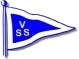 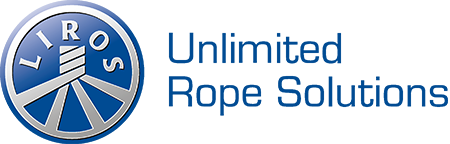 InbjudanFästningssköldenDatum: 12-13 juni, 2021Plats: Varberg, 1:a vik, GetterönTävlingens nivå: BlåBåtklass: OK-jollarArrangör: Varbergs Segelsällskap1.	Regler1.1	Tävlingen genomförs i överensstämmelse med reglerna så som de är definierade i Kappseglingsreglerna (KSR).1.2	Alla båtar kan komma att föra reklam tillhandahållen av arrangören.
1.3	KSR 40.1 gäller under hela tiden en båt är på vattnet.  En båt som bryter mot den här regeln kan varnas eller straffas på det sätt som protestkommittén finner lämpligt.1.4	När vattentemperaturen understiger +14ºC ska tävlande ha på sig kläder som ger gott skydd mot nedkylning i vatten, t.ex. våtdräkt eller torrdräkt.
2.       Villkor för att delta2.1	Tävlande båt ska vara ansvarsförsäkrad.2.2	Tävlingen gäller öppen klass och den som är ansvarig ombord ska vara medlem av en klubb ansluten till Svenska Seglarförbundet eller till sin nationella myndighet.3.	Anmälan3.1	Anmälan ska göras i Sailarena senast den 7 juni.3.2	Anmälningsavgiften är SEK 350 och betalas på plats i samband registreringen. (Swish eller kontant)
4.	Registrering och besiktning4.1	Registrering ska göras i sekretariatet i VSS klubbhus senast kl. 12.00 lördag den 12:e juni.4.2	Den som är ansvarig ombord ska kunna styrka klubbmedlemskap, eventuell tävlingslicens och båtens mätbrev eller motsvarande.4.3	En båt, besättning eller utrustning kan när som helst kontrolleras avseende överensstämmelse med reglerna. På vattnet kan kappseglingskommittén eller tekniska kommittén instruera en båt att omedelbart bege sig till en anvisad plats för besiktning.5.       Seglingsföreskrifter och information5.1	Seglingsföreskrifter och annan officiell information kommer att finnas tillgängligt på den officiella anslagstavlan på https://www.sailarena.com/sv/se/club/vass/fastningsskolden/ och på den officiella anslagstavlan i klubbhuset.
6.	Tidsprogram6.1	Lördag 12 juni	10.00 	Regattaexpeditionen öppnar	12.30	Rorsmansmöte	14.00	Start dagens första kappsegling (3 kappseglingar är planerade)	Söndag 13 juni	09.00	Regattaexpeditionen öppnar	11.00	Start dagens första kappsegling (3 kappseglingar är planerade)	Prisutdelning snarast efter dagens sista kappsegling.	Ingen kappsegling kommer att startas senare än kl. 15.00 7.	Genomförande7.1	Sex (6) kappseglingar är planerade.7.2	Regattan genomförs som fleetrace i en rak serie.8.	Kappseglingsområde och bana8.1	Kappseglingsområdet är beläget ca 1 distansminut SV om VSS klubbhus8.2	Banan kommer att vara en kryss-länsbana.9.	Protester och straff10.	Poängberäkning
10.1	Kappseglingskommittén gör inga ändringar av resultat 24 timmar efter den sista kappseglingen enligt de villkor som framgår av KSR 90.3e.
10.2	KSR A2.1 ändras så att vid tre eller färre genomförda kappseglingar räknas samtliga och vid fler än tre genomförda kappseglingar får den sämsta räknas bort.
11.	Priser11.1	Vinnaren tilldelas vandringspriset Fästningsskölden. Priset är ständigt vandrande. Vinnaren får ta med sig ett foto av Fästningsskölden. Priset förvaras i VSS klubbhus och klubben låter gravera tävlingens segrare på skölden.	De tre första i den sammanlagda resultatlistan får klubbens hederspriser.	Ett antal nyttopriser delas också ut.Datum: 2021-05-31